Workplace Learning RecordVCE VET Sport and Recreation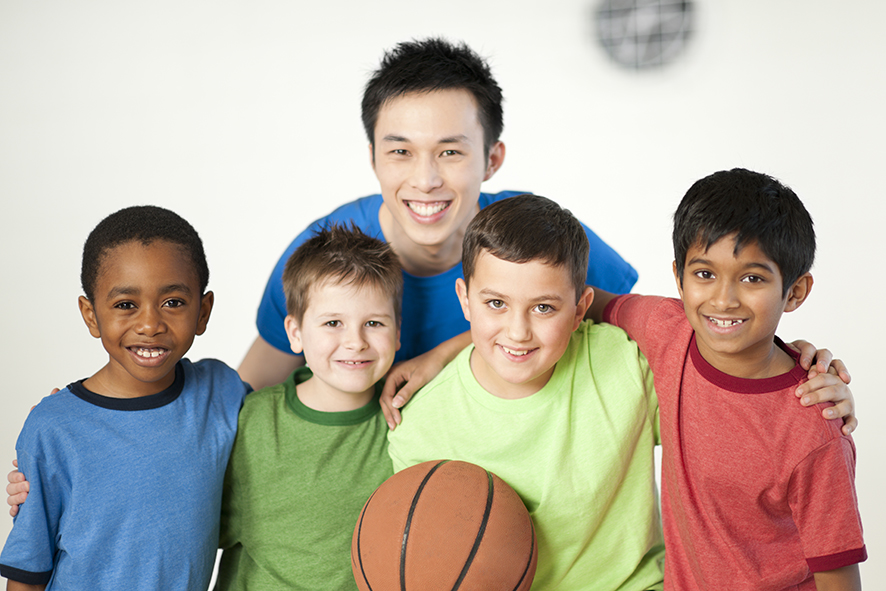 Student name:	Modification history Authorised and published by the Victorian Curriculum and Assessment Authority
Level 7, 2 Lonsdale Street
Melbourne VIC 3000© Victorian Curriculum and Assessment Authority 2022No part of this publication may be reproduced except as specified under the Copyright Act 1968 or by permission from the VCAA. Excepting third-party elements, schools may use this resource in accordance with the VCAA educational allowance. For more information go to: www.vcaa.vic.edu.au/Footer/Pages/Copyright.aspx. The VCAA provides the only official, up-to-date versions of VCAA publications. Details of updates can be found on the VCAA website: www.vcaa.vic.edu.au.This publication may contain copyright material belonging to a third party. Every effort has been made to contact all copyright owners. If you believe that material in this publication is an infringement of your copyright, please email the Copyright Officer: vcaa.copyright@education.vic.gov.auCopyright in materials appearing at any sites linked to this document rests with the copyright owner/s of those materials, subject to the Copyright Act. The VCAA recommends you refer to copyright statements at linked sites before using such materials.The VCAA logo is a registered trademark of the Victorian Curriculum and Assessment Authority.SWL RecognitionStructured Workplace Learning (SWL) recognition provides you with the opportunity to gain credit into your VCE or VCAL for undertaking SWL that matches your VCE VET program.To receive recognition and credit, you will be required to reflect on your experience in the workplace and how this relates to your VET course. Your reflections are to be recorded in the three sections of this Workplace Learning Record (WLR).About this workplace learning recordThis WLR helps you gather evidence for assessment and is part of the requirement for obtaining SWL recognition.To be eligible for one unit of credit towards your VCE or VCAL, you must:be enrolled in a minimum of 180 nominal hours of units of competency (UoCs) from the SIS30115 Certificate III in Sport and Recreationundertake a minimum of 80 hours (equivalent to 10 days of work) in a sport and recreation industry placementreflect on a minimum of six UoCs from your program including the WHS UoC (HLTWHS001 - see page 9).VCE VET Sport and RecreationSIS30115 / Certificate III in Sport and RecreationThe VCE VET Sport and Recreation program is drawn from a national training package and offers qualifications recognised throughout Australia. These qualifications provide students with a broad range of knowledge and skills to pursue a career or further training in the sport and recreation industry. SIS30115 Certificate III in Sport and Recreation reflects the multi-skilled role of people in operational and customer support positions in the sport or community recreation industry. Students who complete this qualification are competent in a range of activities and functions requiring autonomous work within a defined range of situations and environments. They work in locations such as fitness centres, sporting grounds or complexes, leisure and aquatic centres and community recreation centres.Possible job titles include:recreation officeractivity operation officersport and recreation attendantcommunity activities officerleisure services officer.Workplace Learning RecordThe WLR is divided into three sections.Section 1: Learner profileSection 2: Learning about VET UoCs in the workplaceSection 3: Post-placement reflectionsPlease complete the details of your workplace.Section 1: Learner profileComplete the learner profile and discuss this with your host employer on or before your first day of placement.Section 2: Learning about VET units of competency in the workplaceThis WLR contains three key questions per UoC designed to draw out related experiences you may be exposed to in a workplace.This does not cover all the elements or performance criteria within the units and is not designed as a UoC assessment tool.You should comment on the UoCs you have experienced in the workplace and reflect on actual observations or activities that you have been exposed to. Your observations will:reinforce the training you have undertakenidentify differences in practice or equipmentidentify areas requiring further training or practical experience.You are encouraged to take photos and/or video where appropriate to showcase learning in the workplace. Evidence you collect can include:observationsdescriptions of activities and tasksconversations with employers and other staffparticipation in meetingsworkplace documentsresearch in the workplacephotos of equipment/processes/eventsvideo of workplace activities.Note: please speak to your host employer before taking photos or video. Do not use the names or details of any clients / stakeholders external to the organisation / other. This record does not require identifying actual people or events, as this may breach confidentiality.Program outlineSIS30115 Certificate III in Sport and RecreationUoCs included in this program are listed below. There are compulsory UoCs, along with a selection of electives. You can make a note of any UoC that relates to your experiences in the workplace. Indicate the year you are undertaking each UoC.List any other units you are undertaking and include comments regarding additional units on page 25. VCE VET units of competencyBSBWHS303 Participate in WHS hazard identification, risk assessment and risk controlThis unit describes the skills and knowledge required to maintain a healthy and safe workplace through participation in the process of identifying work health and safety (WHS) hazards and assessing and controlling WHS risks, and the promotion and support of worker consultation.HLTWHS001 Participate in workplace health and safetyThis unit describes the skills and knowledge required for workers to participate in safe work practices to ensure their own health and safety, and that of others.BSBWOR301 Organise personal work priorities and developmentThis unit describes the skills and knowledge required to organise own work schedules, to monitor and obtain feedback on work performance and to maintain required levels of competence.HLTAID011 Provide First AidThis unit describes the skills and knowledge required to provide a first aid response to a casualty. The unit applies to all workers who may be required to provide a first aid response in a range of situations, including community and workplace settings.ICTWEB201 Use social media for collaboration and engagementThis unit describes the skills and knowledge required to establish a social networking presence, using social media tools and applications. It includes the requirement to review, compare, and use different types of social networking tools and applications.SISSSCO001 Conduct sport coaching sessions with foundation level participantsThis unit describes the performance outcomes, skills and knowledge required to prepare for and conduct sport coaching sessions with foundation level participants in a specific sport.SISXCAI003 Conduct non-instructional sport, fitness or recreation sessionsThis unit describes the performance outcomes, skills and knowledge required to plan and conduct non-instructional sport, fitness or recreation sessions. It requires the ability to develop session plans, resource sessions, ensure the welfare and satisfaction of participants, and develop and maintain group cooperation and interaction.SISXCAI004 Plan and conduct programsThis unit describes the performance outcomes, skills and knowledge required to plan and conduct a range of non-instructional programs in a variety of contexts for diverse needs and situations.SISXCAI006 Facilitate groupsThis unit describes the performance outcomes, skills and knowledge required to establish and facilitate the effective functioning of a group of people participating in an activity.SISXCCS001 Provide quality serviceThis unit describes the performance outcomes, skills and knowledge required to address needs and expectations of clients and colleagues, promote programs, services and facilities, and respond to conflict and client complaints.SISXEMR001 Respond to emergency situationsThis unit describes the performance outcomes, skills and knowledge required to recognise and respond appropriately in emergency situations, such as those caused by fire, accident or weather. It requires the ability to maintain participant welfare when responding to emergency situations.SISXRES002 Educate user groupsThis unit describes the performance outcomes, skills and knowledge required to identify and address issues in the use of facilities and activity resources. It requires the ability to develop resources or education for target user groups.SISFFIT003 Instruct fitness programsThis unit describes the performance outcomes, knowledge and skills required to plan, instruct and evaluate a variety of fitness programs and circuit sessions aimed at the health-related components of fitness. It involves programming and instruction of cardiovascular, resistance and flexibility programs for low/moderate risk clients who have completed industry endorsed pre-exercise screening and risk stratification procedures.SISOPLN002 Plan outdoor activity sessionsThis unit describes the performance outcomes, skills and knowledge to independently plan team outdoor activities for an environment where extreme environmental conditions are not likely to occur.SISXFAC002 Maintain sport, fitness and recreation facilitiesThis unit describes the performance outcomes, skills and knowledge required to maintain facilities within a sport, fitness and recreation context.SISXIND003 Maintain legal knowledge for organisation governanceThis unit describes the performance outcomes, skills and knowledge required to develop and update legal knowledge to ensure compliance with legislation across sport, fitness and recreation organisations. This unit requires the ability to research, understand and use legal information relevant to organisational governance. This is combined with a general knowledge of the legal framework in which organisations in different sport, fitness and recreation contexts operate.SISXIND006 Conduct sport, fitness or recreation eventsThis unit describes the performance outcomes, skills and knowledge required to organise and conduct a sport, fitness or recreation event. It requires the ability to plan, set-up and conduct an event, supervise the event team, and monitor and evaluate the event outcomes. Event team members may be paid employees or volunteers. It applies to event organisation and coordination requirements at a single site or venue.Comments/observations on any other unit(s) of competency not listedSection 3: Student post-placement reflectionEmployability skills are a set of eight skills we use every day in the workplace.CommunicationTeamworkProblem solvingSelf-managementPlanning and organisingTechnologyLearningInitiative and enterpriseWhen you are on work placement, you will be using employability skills in many ways.This record will assist you when applying for jobs and in interviews. The skills you are developing may be transferred to a range of occupations. Assessment of SWL recognition is based on a discussion of each of the sections from this booklet with a school representative.In Section 3, identify the employability skills you have used and how you have demonstrated them in the workplace. Identify how the skills you have acquired and used during your 80 hours of SWL might assist you in the future.List of employability skillsHow did you demonstrate communication skills? For example, by listening and understanding, speaking clearly and directly, or reading and writing.How did you demonstrate teamwork? For example, by working as part of a team or sharing ideas and resources with co-workers.How did you demonstrate problem solving? For example, by identifying problems or developing solutions to workplace issues.How did you demonstrate self-management? For example, by taking responsibility, managing time and tasks effectively, monitoring your own performance or having the ability to work unsupervised.How did you demonstrate planning and organising? For example, by time management, setting priorities, making decisions, setting goals, collecting, or analysing and organising information.How did you demonstrate the use of technology? For example, by being prepared to use a range of technology systems, IT skills (typing or data entry), or being able to learn new skills from the technology used in this industry.How did you demonstrate learning? For example, by being willing to learn new things, being open to new ideas or adapting to change.How did you demonstrate initiative and enterprise? For example, being creative, adapting to new situations, turning ideas into actions, coming up with a variety of options.Summary of industry learningAt the conclusion of your SWL for this VET Qualification, think about the experiences you have had in the workplace, your reflection of learning against the UoCs and the employability skills you have developed.How will these learnings assist you in your pathway to employment or further training in this industry?Student declarationI confirm that I have undertaken work placement with:I have completed the reflections and evidence submitted in this WLR and they are from my own experiences.Signed (Student) 	Name (Block letters) 	Date 	VersionStatusRelease DateComments1.0CurrentOriginal documentEmployer/Company/BusinessSupervisor nameContact phone numberEmployer/Company/BusinessSupervisor nameContact phone numberEmployer/Company/BusinessSupervisor nameContact phone numberNameSchool Phone numberEmailExplain why you decided to undertake this VET course?Explain why you decided to undertake this VET course?List the other subjects that you are undertaking.List the other subjects that you are undertaking.Explain why you have chosen this overall program. Explain why you have chosen this overall program. Outline what interests you about the industry.Outline what interests you about the industry.What is your planned career path or future career aspiration? What is your planned career path or future career aspiration? Describe any workplace skills you have developed through previous work experience, SWL or part time employment.Describe any workplace skills you have developed through previous work experience, SWL or part time employment.How have you developed these skills? How have you developed these skills? Unit codeUnit of CompetencyNominal HoursYearPageWork, Health and Safety UnitsWork, Health and Safety UnitsWork, Health and Safety UnitsWork, Health and Safety UnitsWork, Health and Safety UnitsBSBWHS303Participate in WHS hazard identification, risk assessment and risk control508HLTWHS001Participate in workplace health and safety209CompulsoryCompulsoryCompulsoryCompulsoryCompulsoryBSBWOR301Organise personal work priorities and development3010HLTAID011Provide First Aid1811ICTWEB201Use social media for collaboration and engagement2012SISSSCO001Conduct sport coaching sessions with foundation level participants5013SISXCAI003Conduct non-instructional sport, fitness or recreation sessions2014SISXCAI004Plan and conduct programs3515SISXCAI006Facilitate groups2516SISXCCS001Provide quality service2517SISXEMR001Respond to emergency situations1818SISXRES002Educate user groups2519ElectivesElectivesElectivesElectivesElectivesSISFFIT003Instruct fitness programs5020SISOPLN002Plan outdoor activity sessions5021SISXFAC002Maintain sport, fitness and recreation facilities1422SISXIND003Maintain legal knowledge for organisation governance8023SISXIND006Conduct sport, fitness or recreation events5524Respond to the followingComments/observationsHow did the business or organisation identify hazards and risks in the workplace?Did staff participate in identifying hazards? What WHS consultation were you involved in at the workplace?What WHS policies, procedures, processes and systems did the workplace have in place? Do you think these were adequate – why or why not?Respond to the followingComments/observationsWhat safe work practices were explained to you during your time at the workplace?What was the workplace procedure for reporting incidents and injuries?Did any incidents or injuries occur that you observed? If yes, explain what happened and how it was handled.Respond to the followingComments/observationsHow did you plan out the work you were undertaking?What workplace priorities were part of your daily work?How did you receive feedback for your work? Give an example.Respond to the followingComments/observationsWhat information was included in your induction on emergency situations in the workplace?What was your role in case of an emergency?Who was the designated First Aid Officer for the workplace and what was the procedure in case of an injury or illness?Respond to the followingComments/observationsWhat different types of social media does the business use?What specific policies or procedures did the workplace have for using social media?Suggest some ways in which the business could use social media more effectively?Respond to the followingComments/observationsHow did the business or organisation ensure that coaches had up-to-date knowledge?Did staff participate in professional development sessions regarding coaching practices? Was this encouraged?How could you ensure that you have knowledge of the current sport-specific rules, laws and regulations, best practice codes and principles?Respond to the followingComments/observationsOutline all the different sport, fitness or recreation sessions that you observed in the workplace and what your role was.How were the needs of clients being met in the sessions that you observed?What methods were used to collect feedback from participants? Was this effective? Did the feedback change future sessions?Respond to the followingComments/observationsHow did the business or organisation conduct a risk analysis when planning programs?What was your role in planning a specific program? Did the workplace provide any assistance or tools to help you? If so, what were they?Outline the different ways in which staff communicated with clients in running programs? Which type of communication appeared to be the most effective and why?Respond to the followingComments/observationsDescribe how a staff member was able to identify group dynamics in sessions that you observed?How was group effectiveness developed by the workplace? What was done to ensure active participation of all group members?Outline the effective conflict resolution strategies that you observed in the workplace. Why were these effective?Respond to the followingComments/observationsHow did the workplace address client needs and expectations?What processes or practices did the workplace have in place to ensure a quality service experience for clients?How were clients’ complaints handled by the workplace? Outline any client conflicts or complaints that you observed.Respond to the followingComments/observationsWhat emergency situations were planned for in sessions that you observed?What equipment was available at sessions that you could have used in an emergency situation?What communication systems were used by the workplace in the event of an emergency? Were these effective?Respond to the followingComments/observationsWhat educational strategies had the workplace developed and was using?What strategies did the workplace use to promote their programs?Outline any audio-visual and multimedia equipment that the workplace used to enable clear presentations. Did this assist in providing information to users?Respond to the followingComments/observationsHow did the workplace identify client fitness requirements?Outline an exercise session that you observed, including how staff demonstrated exercises, techniques and equipment to clients.How were exercise sessions evaluated (including feedback from clients)? What was done after the session evaluation?Respond to the followingComments/observationsHow did the workplace plan for outdoor activities? Was this different in indoor activities?What outdoor activities did you observe in the workplace, and what was your role?How did the workplace identify and document contingency plans for outdoor activities?Respond to the followingComments/observationsWhat maintenance checks of facilities or areas were conducted by the workplace? What was your role?How was the facility maintained and cleaned? Who was responsible for this?How were clients informed about their requirements and responsibilities for using the facility?Respond to the followingComments/observationsWhat were the legal requirements you observed being met by the workplace?How did the workplace ensure that it complied with legal requirements?What policies and procedures for legal compliance did the workplace expose you to?Respond to the followingComments/observationsWhat events did the workplace run that you observed?How was the event planning undertaken, what was your role and how was the plan communicated to staff?Describe an event briefing that you attended and outline the information that was provided.Unit(s)Comments/observationsEmployer/Company/Business nameTotal hours of placementTOTAL